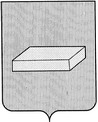 ГОРОДСКАЯ ДУМА  ГОРОДСКОГО  ОКРУГА  ШУЯР Е Ш Е Н И Е		от 18 ноября	2015 года				№ 63Об утверждении состава временной депутатской комиссии городской Думы городского округа Шуя 6 созыва по вопросам противодействия коррупции	В соответствии с Федеральным законом от 25.12.2008 № 273-ФЗ «О противодействии коррупции» и Федеральным законом от 17.07.2009 № 172-ФЗ «Об антикоррупционной экспертизе нормативных правовых актов и проектов нормативных правовых актов», на основании Устава городского округа Шуя и статей 8 и 14 Регламента городской Думы городского округа Шуя, городская ДумаРЕ Ш И Л А:	1. Утвердить состав временной депутатской комиссии городской Думы 6 созыва по вопросам противодействия коррупции:		Дубов М.П. – депутат от ИРО ПП «ЛДПР».		Клохталов И.Ю. – депутат по избирательному округу № 2.		Лачинов Р.М. –депутат от ШГМО ВПП «Единая Россия».		Михайлов А.А – депутат от ШГМО ВПП «Единая Россия».		Шабиев Э.Ш – депутат от ШГО ИООПП КПРФ.	2. Решение вступает в силу с момента принятия.Председатель городской Думы городского округа Шуя                                           Д.Е. ПЛАТОНОВВрио Главы городского округа Шуя                                            С.Ю. РОЩИН